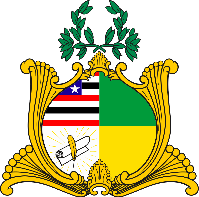  ESTADO DO MARANHÃOAssembleia LegislativaGABINETE DO DEPUTADO ESTADUAL DR. YGLÉSIOREQUERIMENTO N°               /2020                              Senhor Presidente:                               Na forma do que dispõe o Regimento Interno desta Assembleia, requeiro a V. Exa.  que, após ouvido o Plenário, seja determinado que tramite em regime de urgência o Projeto de Lei, proposto por mim na manhã do dia 20 de março de 2020, ainda sem numeração, que dispõe sobre suspensão de benefícios fiscais concedidos a empresas no Maranhão, durante o período de 90 dias, em virtude da decretação de estado de calamidade pública no Estado.                        Assembleia Legislativa do Estado do Maranhão, em 20 de março de 2020.DR. YGLÉSIODEPUTADO ESTADUAL